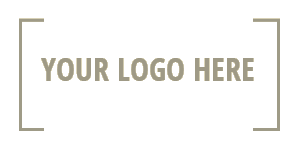 Or LetterheadSAMPLE CT Cultural Fund Grant Award Press Release – for your convenience. Feel free to use your own!FOR IMMEDIATE RELEASE… or … FOR RELEASE: [DATE/TIME]Contacts: 
Your Name, Your Title, Your Organization
Phone: XXX-XXX-XXXX | Cell: XXX-XXX-XXXX | Email: xxxxxx@xxxx.com  [Your Organization Name] Receives 
CT Cultural Fund Operating Support Grant from CT HumanitiesYOUR CITY NAME HERE, CT (Month Date, Year) — [Your organization name] was recently awarded a [amount] CT Cultural Fund Operating Support Grant from CT Humanities (CTH). CT Cultural Fund Operating Support Grants assist organizations as they recover from the pandemic and maintain and grow their ability to serve their community and the public.[As applies, include a few sentences here about how your CT Cultural Fund Grant will be used to support your organization to: Grow and maintain your ability to serve your community and the publicConnect K-12 teachers and students to strong humanities and arts contentAnd/or Improve your information technology and digital infrastructure.][“Quote from someone in your organization explaining what it means for the organization to receive the funding and how the funding will help you serve your community.”][your organization name] was one of 723 organizations in Connecticut receiving a CT Cultural Fund Operating Support Grant. Totaling more than $8.5M, these grants are part of a two-year, $30.7M investment in arts, humanities, and cultural nonprofits by the CT General Assembly and approved by Governor Ned Lamont. This CT Cultural Fund Operating Support Grant is provided to [your organization name] from CT Humanities, with funding from the Connecticut State Department of Economic and Community Development/Connecticut Office of the Arts (COA) from the Connecticut State Legislature.About [Your organization name][Your organization’s boilerplate/summary of who you are and what you do.]About Connecticut Humanities
CT Humanities (CTH) is an independent, nonprofit affiliate of the National Endowment for the Humanities. CTH connects people to the humanities through grants, partnerships, and collaborative programs. CTH projects, administration, and program development are supported by state and federal matching funds, community foundations, and gifts from private sources. Learn more by visiting cthumanities.org.About Connecticut Office of the Arts The Connecticut Office of the Arts (COA) is the state agency charged with fostering the health of Connecticut’s creative economy. Part of the state’s Department of Economic and Community Development, the COA is funded by the State of Connecticut and the National Endowment for the Arts.